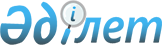 Облыстық мәслихаттың "2015-2017 жылдарға арналған облыстық бюджет туралы" 2014 жылғы 10 желтоқсандағы № 250 шешіміне өзгерістер мен толықтырулар енгізу туралы
					
			Мерзімі біткен
			
			
		
					Ақтөбе облыстық мәслихатының 2015 жылғы 27 мамырдағы № 309 шешімі. Ақтөбе облысының Әділет департаментінде 2015 жылғы 5 маусымда № 4341 болып тіркелді. 2016 жылдың 1 қаңтарына дейін қолданыста болды
      Қазақстан Республикасының 2008 жылғы 4 желтоқсандағы Бюджеттік кодексінің 8-бабының 2-тармағына, 106-бабының 4-тармағына, Қазақстан Республикасының 2001 жылғы 23 қаңтардағы "Қазақстан Республикасындағы жергілікті мемлекеттік басқару және өзін-өзі басқару туралы" Заңының 6-бабына сәйкес Ақтөбе облыстық мәслихаты ШЕШІМ ҚАБЫЛДАДЫ:

      1. Облыстық мәслихаттың "2015-2017 жылдарға арналған облыстық бюджет туралы" (Нормативтік құқықтық актілерді мемлекеттік тіркеу тізілімінде № 4147 тіркелген, 2015 жылғы 20 қаңтарда "Ақтөбе" және "Актюбинский вестник" газеттерінде жарияланған) 2014 жылғы 10 желтоқсандағы № 250 шешіміне мынадай өзгерістер мен толықтырулар енгізілсін:

      1) 1-тармақта:

      1) тармақшасында:

      кірістер – 

      "100 831 193,3" деген цифрлар "100 832 254" деген цифрлармен ауыстырылсын, оның ішінде:

      трансферттер түсімдері бойынша –

      "69 608 100,3" деген цифрлар "69 609 161" деген цифрлармен ауыстырылсын;

      2) тармақшасында:

      шығындар-

      "102 658 963" деген цифрлар "102 660 023,7" деген цифрлармен ауыстырылсын.

      2) 15-тармақта:

      екінші абзацтың бөлігінде:

      "36 296" деген цифрлар "44 446" деген цифрлармен ауыстырылсын;

      үшінші абзацтың бөлігінде:

      "135 227" деген цифрлар "96 081,5" деген цифрлармен ауыстырылсын;

      төртінші абзацтың бөлігінде:

      "1 807 527,7" деген цифрлар "2 039 891,1" деген цифрлармен ауыстырылсын;

      тоғызыншы абзацтың бөлігінде:

      "1 239 413" деген цифрлар "1 325 208" деген цифрлармен ауыстырылсын;

      оныншы абзацтың бөлігінде:

      "651 205" деген цифрлар "688 467" деген цифрлармен ауыстырылсын;

      он бірінші абзацтың бөлігінде:

      "155 908" деген цифрлар "203 074,7" деген цифрлармен ауыстырылсын;

      он төртінші абзацтың бөлігінде:

      "268 954" деген цифрлар "449 954" деген цифрлармен ауыстырылсын;

      он алтыншы абзацтың бөлігінде:

      "214 682" деген цифрлар "339 237,7" деген цифрлармен ауыстырылсын;

      он жетінші абзацтың бөлігінде:

      "37 090" деген цифрлар "32 621" деген цифрлармен ауыстырылсын;

      он сегізінші абзацтың бөлігінде:

      "116 125" деген цифрлар "319 730,6" деген цифрлармен ауыстырылсын;

      жиырма бірінші абзацтың бөлігінде:

      "196 700" деген цифрлар "343 053" деген цифрлармен ауыстырылсын;

      және мынадай мазмұндағы абзацтармен толықтырылсын:

      "Өңірлерді дамытудың 2020 жылға дейінгі бағдарламасы шеңберінде инженерлік инфрақұрылымды дамытуға – 4 860 мың теңге;

      шағын қалаларды жылумен жабдықтауды үздіксіз қамтамасыз етуге – 39 586 мың теңге.".

      3) 16-тармақта:

      "1 808 646,4" деген цифрлар "411 000,7" деген цифрлармен ауыстырылсын. 

      4) көрсетілген шешімдегі 1 қосымшасы осы шешімдегі 1 қосымшаға сәйкес редакцияда жазылсын.

      2. Осы шешім 2015 жылғы 1 қаңтардан бастап қолданысқа енгізіледі. 2015 жылға арналған облыстық бюджет
					© 2012. Қазақстан Республикасы Әділет министрлігінің «Қазақстан Республикасының Заңнама және құқықтық ақпарат институты» ШЖҚ РМК
				
      Облыстық мәслихаттың
сессия төрағасы

Облыстықмәслихаттың хатшысы 

      В. ЩЕГЕЛЬСКИЙ

С. ҚАЛДЫҒҰЛОВА
2015 жылғы 27 мамырдағы
№ 309 облыстық мәслихаттың
шешіміне 1 – Қосымша2014 жылғы 10 желтоқсандағы
№ 250 облыстық мәслихаттың
шешіміне 1 – Қосымша
санаты
санаты
санаты
санаты
санаты
Сомасы (мың теңге)
сыныбы
сыныбы
сыныбы
сыныбы
Сомасы (мың теңге)
ішкі сыныбы
ішкі сыныбы
ішкі сыныбы
Сомасы (мың теңге)
АТАУЫ
АТАУЫ
Сомасы (мың теңге)
1
2
3
4
4
5
I. Кірістер
I. Кірістер
100 832 254
1
Салықтық түсiмдер
Салықтық түсiмдер
27 903 093
01
Табыс салығы
Табыс салығы
11 571 066
2
Жеке табыс салығы
Жеке табыс салығы
11 571 066
03
Әлеуметтік салық
Әлеуметтік салық
10 263 127
1
Әлеуметтік салық
Әлеуметтік салық
10 263 127
05
Тауарларға, жұмыстарға және қызметтерге салынатын iшкi салықтар
Тауарларға, жұмыстарға және қызметтерге салынатын iшкi салықтар
6 068 900
3
Табиғи және басқа да ресурстарды пайдаланғаны үшiн түсетiн түсiмдер
Табиғи және басқа да ресурстарды пайдаланғаны үшiн түсетiн түсiмдер
6 068 900
2
Салықтық емес түсiмдер
Салықтық емес түсiмдер
3 320 000
01
Мемлекеттік меншiктен түсетiн кірістер
Мемлекеттік меншiктен түсетiн кірістер
38 648
5
Мемлекет меншігіндегі мүлікті жалға беруден түсетін кірістер
Мемлекет меншігіндегі мүлікті жалға беруден түсетін кірістер
30 000
7
Мемлекеттік бюджеттен берілген кредиттер бойынша сыйақылар
Мемлекеттік бюджеттен берілген кредиттер бойынша сыйақылар
8 648 
04
Мемлекеттік бюджеттен қаржыландырылатын, сондай-ақ Қазақстан Республикасы Ұлттық Банкінің бюджетінен (шығыстар сметасынан) ұсталатын және қаржыландырылатын мемлекеттік мекемелер салатын айыппұлдар, өсімпұлдар, санкциялар, өндіріп алулар
Мемлекеттік бюджеттен қаржыландырылатын, сондай-ақ Қазақстан Республикасы Ұлттық Банкінің бюджетінен (шығыстар сметасынан) ұсталатын және қаржыландырылатын мемлекеттік мекемелер салатын айыппұлдар, өсімпұлдар, санкциялар, өндіріп алулар
1 700
1
Мұнай секторы ұйымдарынан түсетін түсімдерді қоспағанда, мемлекеттік бюджеттен қаржыландырылатын, сондай-ақ Қазақстан Республикасы Ұлттық Банкінің бюджетінен (шығыстар сметасынан) ұсталатын және қаржыландырылатын мемлекеттік мекемелер салатын айыппұлдар, өсімпұлдар, санкциялар, өндіріп алулар
Мұнай секторы ұйымдарынан түсетін түсімдерді қоспағанда, мемлекеттік бюджеттен қаржыландырылатын, сондай-ақ Қазақстан Республикасы Ұлттық Банкінің бюджетінен (шығыстар сметасынан) ұсталатын және қаржыландырылатын мемлекеттік мекемелер салатын айыппұлдар, өсімпұлдар, санкциялар, өндіріп алулар
1 700
06
Басқа да салықтық емес түсімдер
Басқа да салықтық емес түсімдер
3 279 652
1
Басқа да салықтық емес түсімдер
Басқа да салықтық емес түсімдер
3 279 652 
4
Трансферттердің түсімдері
Трансферттердің түсімдері
69 609 161
01
Төмен тұрған мемлекеттiк басқару органдарынан трансферттер
Төмен тұрған мемлекеттiк басқару органдарынан трансферттер
12 260 829
2
Аудандық (қалалық) бюджеттерден трансферттер
Аудандық (қалалық) бюджеттерден трансферттер
12 260 829
02
Мемлекеттік басқарудың жоғары тұрған органдарынан түсетін трансферттер
Мемлекеттік басқарудың жоғары тұрған органдарынан түсетін трансферттер
57 348 332
1
Республикалық бюджеттен түсетін трансферттер
Республикалық бюджеттен түсетін трансферттер
57 348 332 
Функ. топ
Функ. топ
Функ. топ
Функ. топ
Функ. топ
Сомасы (мың теңге)
Кіші функция
Кіші функция
Кіші функция
Кіші функция
Сомасы (мың теңге)
Әкімші
Әкімші
Әкімші
Сомасы (мың теңге)
Бағдарлама
Бағдарлама
Сомасы (мың теңге)
АТАУЫ
Сомасы (мың теңге)
1
2
3
4
5
6
II. Шығындар
102 660 023,7
01
Жалпы сипаттағы мемлекеттiк қызметтер 
1 211 229
1
Мемлекеттiк басқарудың жалпы функцияларын орындайтын өкiлдi, атқарушы және басқа органдар
959 580
110
Облыс мәслихатының аппараты
33 090
001
Облыс мәслихатының қызметін қамтамасыз ету жөніндегі қызметтер 
33 090
120
Облыс әкімінің аппараты
797 205
001
Облыс әкімінің қызметін қамтамасыз ету жөніндегі қызметтер 
734 507
004
Мемлекеттік органның күрделі шығыстары 
5 103
007
Ведомствалық бағыныстағы мемлекеттік мекемелерінің және ұйымдарының күрделі шығыстары
9 050
009
Аудандық маңызы бар қалалардың, ауылдардың, кенттердің, ауылдық округтердің әкімдерін сайлауды қамтамасыз ету және өткізу
4 982
013
Облыс Қазақстан халқы Ассамблеясының қызметін қамтамасыз ету
43 563
282
Облыстың тексеру комиссиясы
129 285
001
Облыстың тексеру комиссиясының қызметін қамтамасыз ету жөніндегі қызметтер 
129 285
2
Қаржылық қызмет
89 501
257
Облыстың қаржы басқармасы
71 774
001
Жергілікті бюджетті атқару және облыстық коммуналдық меншікті басқару саласындағы мемлекеттік саясатты іске асыру жөніндегі қызметтер
70 625
009
Жекешелендіру, коммуналдық меншікті басқару, жекешелендіруден кейінгі қызмет және осыған байланысты дауларды реттеу
1 149
718
Облыстың мемлекеттік сатып алу басқармасы
17 727
001
Жергілікті деңгейде мемлекеттік сатып алуды басқару саласындағы мемлекеттік саясатты іске асыру жөніндегі қызметтер
15 227
003
Мемлекеттік органның күрделі шығыстары
2 500
5
Жоспарлау және статистикалық қызмет
114 775
258
Облыстың экономика және бюджеттік жоспарлау басқармасы
114 775
001
Экономикалық саясатты, мемлекеттік жоспарлау жүйесін қалыптастыру мен дамыту саласындағы мемлекеттік саясатты іске асыру жөніндегі қызметтер
98 682
005
Мемлекеттік органның күрделі шығыстары
2 500
061
Бюджеттік инвестициялар және концессия мәселелері бойынша құжаттаманы сараптау және бағалау, бюджеттік инвестициялардың іске асырылуына бағалау жүргізу
13 593
9
Жалпы сипаттағы өзге де мемлекеттiк қызметтер
47 373
269
 Облыстың дін істері басқармасы 
47 373
01
9
269
001
Жергілікті деңгейде дін істер саласындағы мемлекеттік саясатты іске асыру жөніндегі қызметтер
15 021
005
Өңірде діни ахуалды зерделеу және талдау
32 352
02
Қорғаныс
106 641
1
Әскери мұқтаждар
39 875
120
Облыс әкімінің аппараты
39 875
010
 Жалпыға бірдей әскери міндетті атқару шеңберіндегі іс-шаралар 
10 647
011
 Аумақтық қорғанысты даярлау және облыс ауқымдағы аумақтық қорғаныс 
29 228
2
 Төтенше жағдайлар жөнiндегi жұмыстарды ұйымдастыру 
66 766
120
Облыс әкімінің аппараты
48 226
012
 Облыстық ауқымдағы жұмылдыру дайындығы және жұмылдыру 
33 413
014
 Облыстық ауқымдағы төтенше жағдайлардың алдын алу және жою 
14 813
 271 
 Облыстың құрылыс басқармасы 
2 450
002
 Жұмылдыру дайындығы мен төтенше жағдайлардың объектілерін дамыту 
2 450
 287 
Облыстық бюджеттен қаржыландырылатын табиғи және техногендік сипаттағы төтенше жағдайлар, азаматтық қорғаныс саласындағы уәкілетті органдардың аумақтық органы
16 090
003
Облыс ауқымындағы азаматтық қорғаныстың іс-шаралары
5 500
004
Облыс ауқымындағы төтенше жағдайлардың алдын алу және оларды жою
10 590
03
Қоғамдық тәртіп, қауіпсіздік, құқықтық, сот, қылмыстық-атқару қызметі
5 579 608
1
Құқық қорғау қызметi
5 564 570
252
Облыстық бюджеттен қаржыландырылатын атқарушы ішкі істер органы
5 564 570
001
Облыс аумағында қоғамдық тәртіпті және қауіпсіздікті сақтауды қамтамасыз ету саласындағы мемлекеттік саясатты іске асыру жөніндегі қызметтер 
4 410 151
003
Қоғамдық тәртіпті қорғауға қатысатын азаматтарды көтермелеу 
2 130
006
Мемлекеттік органның күрделі шығыстары
959 000
013
Белгілі тұратын жері және құжаттары жоқ адамдарды орналастыру қызметтері
54 908
014
Әкімшілік тәртіппен тұтқындалған адамдарды ұстауды ұйымдастыру
55 405
015
Қызметтік жануарларды ұстауды ұйымдастыру
68 801
03
1
252
024
Дағдарыстық жағдай қаупі төнген және туындаған кезде іс-қимылдар бойынша оқу-жаттығу жүргізу
14 175
9
Қоғамдық тәртіп және қауіпсіздік саласындағы өзге де қызметтер
15 038
120
Облыс әкімінің аппараты
15 038
015
Аудандардың (облыстық маңызы бар қалалардың) бюджеттеріне азаматтық хал актілерін тіркеу бөлімдерінің штат санын ұстауға берілетін ағымдағы нысаналы трансферттер
15 038
04
Бiлiм беру
14 566 845
1
Мектепке дейiнгi тәрбие және оқыту
1 803 673
261
Облыстың білім басқармасы
1 803 673
027
Мектепке дейінгі білім беру ұйымдарында мемлекеттік білім беру тапсырыстарын іске асыруға аудандардың (облыстық маңызы бар қалалардың) бюджеттеріне берілетін ағымдағы нысаналы трансферттер
1 803 673
2
Бастауыш, негізгі орта және жалпы орта білім беру
3 563 342
261
Облыстың білім басқармасы
2 315 953
003
Арнайы білім беретін оқу бағдарламалары бойынша жалпы білім беру
720 838
006
Мамандандырылған білім беру ұйымдарында дарынды балаларға жалпы білім беру
628 434
053
Аудандардың (облыстық маңызы бар қалалардың) бюджеттеріне бастауыш, негізгі орта және жалпы орта білімді жан басына шаққандағы қаржыландыруды сынақтан өткізуге берілетін ағымдағы нысаналы трансферттер
235 006
061
Аудандардың (облыстық маңызы бар қалалардың) бюджеттеріне үш деңгейлі жүйе бойынша біліктілігін арттырудан өткен мұғалімдерге еңбекақыны көтеруге берілетін ағымдағы нысаналы трансферттер
731 675
285
Облыстың дене шынықтыру және спорт басқармасы
1 247 389
006
Балалар мен жасөспірімдерге спорт бойынша қосымша білім беру
1 247 389
4
Техникалық және кәсіптік, орта білімнен кейінгі білім беру
4 962 172
253
Облыстың денсаулық сақтау басқармасы
311 323
043
Техникалық және кәсіптік, орта білімнен кейінгі білім беру ұйымдарында мамандар даярлау
311 323
261
Облыстың білім басқармасы
4 650 849
024
Техникалық және кәсіптік білім беру ұйымдарында мамандар даярлау
4 650 849
5
Мамандарды қайта даярлау және біліктіліктерін арттыру
52 221
04
5
252
Облыстық бюджеттен қаржыландырылатын атқарушы ішкі істер органы
6 353
007
Кадрлардың біліктілігін арттыру және оларды қайта даярлау
6 353
253
Облыстың денсаулық сақтау басқармасы
45 868
003
Кадрлардың біліктілігін арттыру және оларды қайта даярлау
45 868
9
Бiлiм беру саласындағы өзге де қызметтер
4 185 437
261
Облыстың білім басқармасы
1 002 265
001
Жергілікті деңгейде білім беру саласындағы мемлекеттік саясатты іске асыру жөніндегі қызметтер
72 147
004
Облыстық мемлекеттік білім беру мекемелерінде білім беру жүйесін ақпараттандыру
8 417
005
Облыстық мемлекеттік білім беру мекемелері үшін оқулықтар мен оқу-әдiстемелiк кешендерді сатып алу және жеткізу
26 624
007
Облыстық ауқымда мектеп олимпиадаларын, мектептен тыс іс-шараларды және конкурстар өткізу
115 338
011
Балалар мен жасөспірімдердің психикалық денсаулығын зерттеу және халыққа психологиялық-медициналық-педагогикалық консультациялық көмек көрсету
37 885
012
Дамуында проблемалары бар балалар мен жасөспірімдерді оңалту және әлеуметтік бейімдеу 
74 386
019
Облыстық мемлекеттік білім беру мекемелеріне жұмыстағы жоғары көрсеткіштері үшін гранттар беру
17 117
029
Әдістемелік жұмыс
52 128
067
Ведомствалық бағыныстағы мемлекеттік мекемелерінің және ұйымдарының күрделі шығыстары
32 850
068
Халықтың компьютерлік сауаттылығын арттыруды қамтамасыз ету
7 100
113
Жергілікті бюджеттерден берілетін ағымдағы нысаналы трансферттер 
558 273
271
Облыстың құрылыс басқармасы
3 183 172
007
Аудандардың (облыстық маңызы бар қалалардың) бюджеттеріне білім беру объектілерін салуға және реконструкциялауға берілетін нысаналы даму трансферттері 
3 163 169
037
Білім беру объектілерін салу және реконструкциялау
20 003
05
Денсаулық сақтау
23 038 394
1
Кең бейiндi ауруханалар
484 473
253
Облыстың денсаулық сақтау басқармасы
484 473
004
Республикалық бюджет қаражаты есебінен көрсетілетін және аудандық маңызы бар және ауылдың денсаулық сақтау субъектілері көрсететін медициналық көмекті қоспағанда, бастапқы медициналық-санитариялық көмек және медициналық ұйымдар мамандарын жіберу бойынша денсаулық сақтау субъектілерінің стационарлық және стационарды алмастыратын медициналық көмек көрсетуі
484 473
05
2
Халықтың денсаулығын қорғау
470 377
253
Облыстың денсаулық сақтау басқармасы
470 377
005
Жергілікті денсаулық сақтау ұйымдары үшін қанды, оның құрамдауыштары мен препараттарын өндіру
231 891
006
Ана мен баланы қорғау бойынша қызмет көрсету
147 968
007
Салауатты өмір салтын насихаттау
90 518
3
Мамандандырылған медициналық көмек
6 329 020
253
Облыстың денсаулық сақтау басқармасы
6 329 020
009
Туберкулез, жұқпалы аурулар, психикалық күйзеліс және мінез-құлқының бұзылуынан, оның ішінде психикаға белсенді әсер ететін заттарды қолдануға байланысты, зардап шегетін адамдарға медициналық көмек көрсету
2 986 348
019
Туберкулезбен ауыратын науқастарды туберкулезге қарсы препараттармен қамтамасыз ету
252 259
020
Диабетпен ауыратын науқастарды диабетке қарсы препараттармен қамтамасыз ету
210 358
021
Онкогематологиялық науқастарды химия препараттарымен қамтамасыз ету
271 950
022
Созылмалы бүйрек функциясының жетіспеушілігі бар, аутоиммунды, орфандық аурулармен ауыратын, иммунитеті жеткіліксіз науқастарды, сондай-ақ бүйрегін транспланттаудан кейінгі науқастарды дәрілік заттармен қамтамасыз ету 
422 739
026
Гемофилиямен ауыратын науқастарды қанды ұйыту факторларымен қамтамасыз ету
353 293
027
Халыққа иммундық профилактика жүргізу үшін вакциналарды және басқа медициналық иммундық биологиялық препараттарды орталықтандырылған сатып алу және сақтау
685 246
036
Жіті миокард инфаркті бар науқастарды тромболитикалық препараттармен қамтамасыз ету 
22 985
046
Онкологиялық науқастарға тегін медициналық көмектің кепілдік берілген көлемі шеңберінде медициналық көмек көрсету 
1 123 842
4
Емханалар
13 681 241
253
Облыстың денсаулық сақтау басқармасы
13 681 241
014
Халықтың жекелеген санаттарын амбулаториялық деңгейде дәрілік заттармен және балаларға арналған және емдік тағамдардың арнаулы өнімдерімен қамтамасыз ету
988 813
038
Тегін медициналық көмектің кепілдік берілген көлемі шеңберінде скринингтік зерттеулер жүргізу
227 111
05
4
253
039
Аудандық маңызы бар және ауыл денсаулық сақтау субъектілерінің медициналық көмекті және амбулаториялық-емханалық көмекті халыққа тегін медициналық көмектің кепілдік берілген көлемі шеңберінде көрсетуі
12 013 905
045
Азаматтардың жекелеген санаттарын дәрілік заттармен амбулаториялық емдеу деңгейінде жеңілдетілген жағдайда қамтамасыз ету 
451 412
5
Медициналық көмектiң басқа түрлерi
821 695
253
Облыстың денсаулық сақтау басқармасы
821 695
011
Республикалық бюджет қаражаты есебінен көрсетілетін және аудандық маңызы бар және ауылдың денсаулық сақтау субъектілері көрсететін медициналық көмекті қоспағанда, жедел медициналық көмек көрсету және санитариялық авиация
782 232
029
Облыстық арнайы медициналық жабдықтау базалары
39 463
9
Денсаулық сақтау саласындағы өзге де қызметтер
1 251 588
253
Облыстың денсаулық сақтау басқармасы
1 149 295
001
Жергілікті деңгейде денсаулық сақтау саласындағы мемлекеттік саясатты іске асыру жөніндегі қызметтер
75 098
008
Қазақстан Республикасында ЖИТС-тің алдын алу және оған қарсы күрес жөніндегі іс-шараларды іске асыру
49 517
013
Патологоанатомиялық ашып тексеруді жүргізу
93 124
016
Азаматтарды елді мекеннен тыс жерлерде емделу үшін тегін және жеңілдетілген жол жүрумен қамтамасыз ету
23 751
018
Денсаулық сақтау саласындағы ақпараттық-талдамалық қызметтер
55 116
030
Мемлекеттік денсаулық сақтау органдарының күрделі шығыстары
6 126
033
Медициналық денсаулық сақтау ұйымдарының күрделі шығыстары
846 563
271
 Облыстың құрылыс басқармасы 
102 293
038
Денсаулық сақтау объектілерін салу және реконструкциялау
102 293
06
Әлеуметтiк көмек және әлеуметтiк қамсыздандыру
1 822 246
1
Әлеуметтiк қамсыздандыру
927 661
256
Облыстың жұмыспен қамтуды үйлестіру және әлеуметтік бағдарламалар басқармасы
561 042
002
Жалпы үлгідегі медициналық-әлеуметтік мекемелерде (ұйымдарда) қарттар мен мүгедектерге арнаулы әлеуметтік қызметтер көрсету
225 308
013
Психоневрологиялық медициналық-әлеуметтік мекемелерде (ұйымдарда) психоневрологиялық аурулармен ауыратын мүгедектер үшін арнаулы әлеуметтік қызметтер көрсету
335 734
06
1
261
Облыстың білім басқармасы
366 619
015
Жетiм балаларды, ата-анасының қамқорлығынсыз қалған балаларды әлеуметтік қамсыздандыру
326 860
037
Әлеуметтік сауықтандыру
39 759
2
Әлеуметтiк көмек
514 640
256
Облыстың жұмыспен қамтуды үйлестіру және әлеуметтік бағдарламалар басқармасы
514 640
003
Мүгедектерге әлеуметтік қолдау 
217 824
050
Аудандардың (облыстық маңызы бар қалалардың) бюджеттеріне 18 жасқа дейінгі балаларға мемлекеттік жәрдемақылар төлеуге берілетін ағымдағы нысаналы трансферттер
25 378
051
Аудандардың (облыстық маңызы бар қалалардың) бюджеттеріне Ұлы Отан соғысындағы Жеңістің жетпіс жылдығына арналған іс-шараларды өткізуге берілетін ағымдағы нысаналы трансферттер
271 438
9
Әлеуметтiк көмек және әлеуметтiк қамтамасыз ету салаларындағы өзге де қызметтер
379 945
256
Облыстың жұмыспен қамтуды үйлестіру және әлеуметтік бағдарламалар басқармасы
304 703
001
Жергілікті деңгейде жұмыспен қамтуды қамтамасыз ету және халық үшін әлеуметтік бағдарламаларды іске асыру саласында мемлекеттік саясатты іске асыру жөніндегі қызметтер
80 739
007
Мемлекеттік органның күрделі шығыстары
271
017
Аудандардың (облыстық маңызы бар қалалардың) бюджеттеріне арнаулы әлеуметтік қызметтер стандарттарын енгізуге берілетін ағымдағы нысаналы трансферттер 
22 443
018
Үкіметтік емес секторда мемлекеттік әлеуметтік тапсырысты орналастыру
45 708
044
Жергілікті деңгейде көші-қон іс-шараларын іске асыру
3 357
045
Аудандардың (облыстық маңызы бар қалалардың) бюджеттеріне Мүгедектердің құқықтарын қамтамасыз ету және өмір сүру сапасын жақсарту жөніндегі іс-шаралар жоспарын іске асыруға берілетін ағымдағы нысаналы трансферттер
119 954
053
Кохлеарлық импланттарға дәлдеп сөйлеу процессорларын ауыстыру және келтіру бойынша қызмет көрсету
31 224
067
Ведомствалық бағыныстағы мемлекеттік мекемелерінің және ұйымдарының күрделі шығыстары
1 007
263
Облыстың ішкі саясат басқармасы
27 395
077
Мүгедектердің құқықтарын қамтамасыз ету және өмір сүру сапасын жақсарту жөніндегі іс-шаралар жоспарын іске асыру
27 395
268
Облыстың жолаушылар көлігі және автомобиль жолдары басқармасы
3 368
06
9
268
045
Аудандардың (облыстық маңызы бар қалалардың) бюджеттеріне Мүгедектердің құқықтарын қамтамасыз ету және өмір сүру сапасын жақсарту жөніндегі іс-шаралар жоспарын іске асыруға берілетін ағымдағы нысаналы трансферттер
3 368
270
Облыстың еңбек инспекциясы бойынша басқармасы
44 479
001
Жергілікті деңгейде еңбек қатынасын реттеу саласындағы мемлекеттік саясатты іске асыру жөніндегі қызметтер
44 479
07
Тұрғын үй-коммуналдық шаруашылығы
6 850 327,6
1
Тұрғын үй шаруашылығы
3 069 991,7
253
Облыстың денсаулық сақтау басқармасы
13 762
047
"Жұмыспен қамту 2020 жол картасы" бойынша қалаларды және ауылдық елді мекендерді дамыту шеңберінде объектілерді жөндеу
13 762
261
Облыстың білім басқармасы
42 384
062
Аудандардың (облыстық маңызы бар қалалардың) бюджеттеріне "Жұмыспен қамту 2020 жол картасы" шеңберінде қалаларды және ауылдық елді мекендерді дамытуға берілетін ағымдағы нысаналы трансферттер
25 378
064
"Жұмыспен қамту 2020 жол картасы" бойынша қалаларды және ауылдық елді мекендерді дамыту шеңберінде объектілерді жөндеу
17 006
271
 Облыстың құрылыс басқармасы 
2 999 512,7
014
 Аудандардың (облыстық маңызы бар қалалардың) бюджеттеріне коммуналдық тұрғын үй қорының тұрғын үйлерін жобалауға және (немесе) салуға, реконструкциялауға берілетін нысаналы даму трансферттері 
2 032 954
027
 Аудандардың (облыстық маңызы бар қалалардың) бюджеттеріне инженерлік-коммуникациялық инфрақұрылымды жобалауға, дамытуға және (немесе) жайластыруға берілетін нысаналы даму трансферттері 
966 558,7
273
 Облыстың мәдениет, мұрағаттар және құжаттама басқармасы 
8 497
015
 Аудандардың (облыстық маңызы бар қалалардың) бюджеттеріне "Жұмыспен қамту 2020 жол картасы" шеңберінде қалаларды және ауылдық елді мекендерді дамытуға берілетін ағымдағы нысаналы трансферттер 
6 373
016
 "Жұмыспен қамту 2020 жол картасы" бойынша қалаларды және ауылдық елді мекендерді дамыту шеңберінде объектілерді жөндеу 
2 124
285
 Облыстың дене шынықтыру және спорт басқармасы 
5 836
009
 Аудандардың (облыстық маңызы бар қалалардың) бюджеттеріне "Жұмыспен қамту 2020 жол картасы" шеңберінде қалаларды және ауылдық елді мекендерді дамытуға берілетін ағымдағы нысаналы трансферттер 
870
07
1
285
010
 "Жұмыспен қамту 2020 жол картасы" бойынша қалаларды және ауылдық елді мекендерді дамыту шеңберінде объектілерді жөндеу 
4 966
2
 Коммуналдық шаруашылық 
3 458 189,3
271
 Облыстың құрылыс басқармасы 
2 293 419,1
013
Аудандардың (облыстық маңызы бар қалалардың) бюджеттеріне коммуналдық шаруашылықты дамытуға арналған нысаналы даму трансферттері
90 313
030
 Коммуналдық шаруашылығын дамыту 
219 345,1
033
Аудандардың (облыстық маңызы бар қалалардың) бюджеттеріне сумен жабдықтау және су бұру жүйелерін дамытуға берілетін нысаналы даму трансферттері 
1 052 444
058
Аудандардың (облыстық маңызы бар қалалардың) бюджеттеріне ауылдық елді мекендерді сумен жабдықтау және су бұру жүйелерін дамытуға берілетін нысаналы даму трансферттері 
931 317
279
Облыстың энергетика және тұрғын үй-коммуналдық шаруашылық басқармасы
1 164 770,2
001
Жергілікті деңгейде энергетика және тұрғын үй-коммуналдық шаруашылық саласындағы мемлекеттік саясатты іске асыру жөніндегі қызметтер 
64 320,4
004
 Елді мекендерді газдандыру 
596 091,3
005
 Мемлекеттік органның күрделі шығыстары 
571
010
 Аудандардың (облыстық маңызы бар қалалардың) бюджеттеріне сумен жабдықтау және су бұру жүйелерін дамытуға берілетін нысаналы даму трансферттері 
0
014
Аудандардың (облыстық маңызы бар қалалардың) бюджеттеріне коммуналдық шаруашылықты дамытуға арналған нысаналы даму трансферттері
359 641
030
Аудандардың (облыстық маңызы бар қалалардың) бюджеттеріне ауылдық елді мекендерді сумен жабдықтау және су бұру жүйелерін дамытуға берілетін нысаналы даму трансферттері 
0
038
 Коммуналдық шаруашылығын дамыту 
14 144
113
Жергілікті бюджеттерден берілетін ағымдағы нысаналы трансферттер 
130 002,5
3
Елді-мекендерді абаттандыру
322 146,6
271
Облыстың құрылыс басқармасы
319 730,6
015
Аудандардың (облыстық маңызы бар қалалардың) бюджеттеріне қалалар мен елді мекендерді абаттандыруды дамытуға берілетін нысаналы даму трансферттері
319 730,6
279
Облыстың энергетика және коммуналдық шаруашылық басқармасы
2 416
040
Аудандардың (облыстық маңызы бар қалалардың) бюджеттеріне профилактикалық дезинсекция мен дератизация жүргізуге (инфекциялық және паразиттік аурулардың табиғи ошақтарының аумағындағы, сондай-ақ инфекциялық және паразиттік аурулардың ошақтарындағы дезинсекция мен дератизацияны қоспағанда) берілетін ағымдағы нысаналы трансферттер
2 416
08
Мәдениет, спорт, туризм және ақпараттық кеңістiк
7 061 552
1
Мәдениет саласындағы қызмет
796 543
08
1
271
 Облыстың құрылыс басқармасы 
6 520
016
 Мәдениет объектілерін дамыту 
6 520
273
Облыстың мәдениет, мұрағаттар және құжаттама басқармасы
790 023
005
Мәдени-демалыс жұмысын қолдау
150 260
007
Тарихи-мәдени мұраны сақтауды және оған қолжетімділікті қамтамасыз ету
256 812
008
Театр және музыка өнерін қолдау
382 951
2
Спорт
5 457 218
271
 Облыстың құрылыс басқармасы 
377 537
017
Cпорт объектілерін дамыту 
377 537
285
Облыстың дене шынықтыру және спорт басқармасы
5 079 681
001
Жергілікті деңгейде дене шынықтыру және спорт саласында мемлекеттік саясатты іске асыру жөніндегі қызметтер 
32 212
002
Облыстық деңгейде спорт жарыстарын өткізу
20 665
003
Әр түрлі спорт түрлері бойынша облыстың құрама командаларының мүшелерін дайындау және республикалық және халықаралық спорт жарыстарына қатысуы 
4 323 059
032
Ведомствалық бағыныстағы мемлекеттік мекемелерінің және ұйымдарының күрделі шығыстары
50 000
113
Жергілікті бюджеттерден берілетін ағымдағы нысаналы трансферттер
653 745
3
Ақпараттық кеңiстiк
575 611
263
Облыстың ішкі саясат басқармасы
275 843
007
Мемлекеттік ақпараттық саясат жүргізу жөніндегі қызметтер 
275 843
264
Облыстың тілдерді дамыту басқармасы
89 917
001
Жергілікті деңгейде тілдерді дамыту саласындағы мемлекеттік саясатты іске асыру жөніндегі қызметтер 
28 345
002
Мемлекеттiк тiлдi және Қазақстан халқының басқа да тiлдерін дамыту
60 912
003
Мемлекеттік органның күрделі шығыстары
660
273
Облыстың мәдениет, мұрағаттар және құжаттама басқармасы
209 851
009
Облыстық кiтапханалардың жұмыс iстеуiн қамтамасыз ету
130 113
010
Мұрағат қорының сақталуын қамтамасыз ету
79 738
4
Туризм
19 248
275
Облыстың кәсіпкерлік басқармасы
19 248
009
Туристік қызметті реттеу
19 248
9
Мәдениет, спорт, туризм және ақпараттық кеңiстiктi ұйымдастыру жөнiндегi өзге де қызметтер
212 932
263
Облыстың ішкі саясат басқармасы
60 975
001
Жергілікті деңгейде мемлекеттік ішкі саясатты іске асыру жөніндегі қызметтер
60 067
005
Мемлекеттік органның күрделі шығыстары
908
273
Облыстың мәдениет, мұрағаттар және құжаттама басқармасы
83 852
08
9
273
001
Жергiлiктi деңгейде мәдениет және мұрағат ісін басқару саласындағы мемлекеттік саясатты іске асыру жөніндегі қызметтер
45 588
003
Мемлекеттік органның күрделі шығыстары
500
032
Ведомствалық бағыныстағы мемлекеттік мекемелерінің және ұйымдарының күрделі шығыстары
37 764
283
Облыстың жастар саясаты мәселелері жөніндегі басқармасы
68 105
001
Жергілікті деңгейде жастар саясатын іске асыру жөніндегі қызметтер
21 191
003
Мемлекеттік органның күрделі шығыстары
65
005
Жастар саясаты саласында іс-шараларды іске асыру
45 394
032
Ведомствалық бағыныстағы мемлекеттік мекемелерінің және ұйымдарының күрделі шығыстары
1 455
09
Отын-энергетика кешенi және жер қойнауын пайдалану
3 514 627,8
1
Отын және энергетика
462 535
254
Облыстың табиғи ресурстар және табиғат пайдалануды реттеу басқармасы
462 535
081
Елді мекендерді шаруашылық-ауыз сумен жабдықтау үшін жерасты суларына іздестіру-барлау жұмыстарын ұйымдастыру және жүргізу
462 535
9
Отын-энергетика кешені және жер қойнауын пайдалану саласындағы өзге де қызметтер
3 052 092,8
279
Облыстың энергетика және тұрғын үй-коммуналдық шаруашылық басқармасы
3 052 092,8
071
Газ тасымалдау жүйесін дамыту 
3 052 092,8
10
Ауыл, су, орман, балық шаруашылығы, ерекше қорғалатын табиғи аумақтар, қоршаған ортаны және жануарлар дүниесін қорғау, жер қатынастары
7 675 486
1
Ауыл шаруашылығы
6 925 873
255
Облыстың ауыл шаруашылығы басқармасы
6 925 873
001
Жергілікті деңгейде ауыл шаруашылығы саласындағы мемлекеттік саясатты іске асыру жөніндегі қызметтер
81 624
002
Тұқым шаруашылығын қолдау
82 403
013
Мал шаруашылығы өнімдерінің өнімділігін және сапасын арттыруды субсидиялау
0
018
Пестицидтерді (улы химикаттарды) залалсыздандыру
2 900
020
Басым дақылдарды өндіруді субсидиялау арқылы өсімдік шаруашылығы өнімінің шығымдылығы мен сапасын арттыруды және көктемгі егіс пен егін жинау жұмыстарын жүргізуге қажетті жанар-жағармай материалдары мен басқа да тауар-материалдық құндылықтардың құнын арзандатуды субсидиялау
784 076
029
Ауыл шаруашылық дақылдарының зиянды организмдеріне қарсы күрес жөніндегі іс- шаралар
76 104
10
1
255
030
Жануарлардың энзоотиялық ауруларының профилактикасы мен диагностикасына арналған ветеринариялық препараттарды, олардың профилактикасы мен диагностикасы жөніндегі қызметтерді орталықтандырып сатып алу, оларды сақтауды және аудандардың (облыстық маңызы бар қалалардың) жергілікті атқарушы органдарына тасымалдауды (жеткізуді) ұйымдастыру
30 972
041
Ауыл шаруашылығы тауарын өндірушілерге өсімдіктерді қорғау мақсатында ауыл шаруашылығы дақылдарын өңдеуге арналған гербицидтердің, биоагенттердің (энтомофагтардың) және биопрепараттардың құнын арзандату
111 690
045
Тұқымдық және көшет отырғызылатын материалдың сорттық және себу сапаларын анықтау 
16 385
046
Тракторларды, олардың тіркемелерін, өздігінен жүретін ауыл шаруашылығы, мелиоративтік және жол-құрылыс машиналары мен тетіктерін мемлекеттік есепке алуға және тіркеу
2 561
047
Тыңайтқыштар (органикалықтарды қоспағанда) құнын субсидиялау
59 200
048
Ауыл шаруашылығы дақылдарын қорғалған топырақта өсіру
35 000
050
Инвестициялар салынған жағдайда агроөнеркәсіптік кешен субъектісі көтерген шығыстардың бөліктерін өтеу
558 977
051
Агроөнеркәсіптік кешен субъектілерінің қарыздарын кепілдендіру мен сақтандыру шеңберінде субсидиялау
22 196
052
Аудандардың (облыстық маңызы бар қалалардың) бюджеттеріне агроөнеркәсіптік кешеннің жергілікті атқарушы органдарының бөлімшелерін ұстауға берілетін ағымдағы нысаналы трансферттер
28 185
053
Мал шаруашылығы өнімдерінің өнімділігін және сапасын арттыруды, асыл тұқымды мал шаруашылығын дамытуды субсидиялау
4 946 414
113
Жергілікті бюджеттерден берілетін ағымдағы нысаналы трансферттер 
87 186
2
Су шаруашылығы
79 057
279
Облыстың энергетика және тұрғын үй-коммуналдық шаруашылық басқармасы
79 057
032
Ауыз сумен жабдықтаудың баламасыз көздерi болып табылатын сумен жабдықтаудың аса маңызды топтық және жергілікті жүйелерiнен ауыз су беру жөніндегі қызметтердің құнын субсидиялау
79 057
3
Орман шаруашылығы
342 045
254
Облыстың табиғи ресурстар және табиғат пайдалануды реттеу басқармасы
342 045
10
3
254
005
Ормандарды сақтау, қорғау, молайту және орман өсiру
333 177
006
Жануарлар дүниесін қорғау 
8 868
5
Қоршаған ортаны қорғау
93 484
254
Облыстың табиғи ресурстар және табиғат пайдалануды реттеу басқармасы
76 044
001
Жергілікті деңгейде қоршаған ортаны қорғау саласындағы мемлекеттік саясатты іске асыру жөніндегі қызметтер
46 028
008
Қоршаған ортаны қорғау бойынша іс-шаралар 
30 016
271
 Облыстың құрылыс басқармасы 
17 440
022
Қоршаған ортаны қорғау объектілерін дамыту
17 440
6
Жер қатынастары
55 471
251
Облыстың жер қатынастары басқармасы
26 246
001
Облыс аумағында жер қатынастарын реттеу саласындағы мемлекеттік саясатты іске асыру жөніндегі қызметтер 
24 586
010
Мемлекеттік органның күрделі шығыстары 
1 660
725
Облыстың жердің пайдаланылуы мен қорғалуын бақылау басқармасы
29 225
001
Жергілікті деңгейде жердің пайдаланылуы мен қорғалуын бақылау саласындағы мемлекеттік саясатты іске асыру жөніндегі қызметтер
29 225
9
Ауыл, су, орман, балық шаруашылығы, қоршаған ортаны қорғау және жер қатынастары саласындағы басқа да қызметтер
179 556
255
Облыстың ауыл шаруашылығы басқармасы
179 556
019
Инновациялық тәжірибені тарату және енгізу жөніндегі қызметтер
7 500
028
Уақытша сақтау пунктіне дейін ветеринариялық препараттарды тасымалдау бойынша көрсетілетін қызметтер 
3 204
035
Азық-түлік тауарларының өңірлік тұрақтандыру қорларын қалыптастыру 
168 852
11
Өнеркәсіп, сәулет, қала құрылысы және құрылыс қызметі
422 542,6
2
Сәулет, қала құрылысы және құрылыс қызметі
422 542,6
271
Облыстың құрылыс басқармасы
163 810
001
Жергілікті деңгейде құрылыс саласындағы мемлекеттік саясатты іске асыру жөніндегі қызметтер
70 816
114
Жергілікті бюджеттерден берілетін нысаналы даму трансферттері
92 994
272
Облыстың сәулет және қала құрылысы басқармасы
221 711,6
11
2
272
001
Жергілікті деңгейде сәулет және қала құрылысы саласындағы мемлекеттік саясатты іске асыру жөніндегі қызметтер
17 053
002
Қала құрылысын дамытудың кешенді схемаларын және елді мекендердің бас жоспарларын әзірлеу
108 577,1
113
Жергілікті бюджеттерден берілетін ағымдағы нысаналы трансферттер 
96 081,5
724
Облыстың мемлекеттік сәулет-құрылыс бақылау басқармасы
37 021
001
Жергілікті деңгейде мемлекеттік сәулет-құрылыс бақылау саласындағы мемлекеттік саясатты іске асыру жөніндегі қызметтер 
37 021
12
Көлiк және коммуникация
5 523 177,6
1
Автомобиль көлiгi
2 143 798,5
268
Облыстың жолаушылар көлігі және автомобиль жолдары басқармасы
2 143 798,5
002
Көлік инфрақұрылымын дамыту
728 080,5
003
Автомобиль жолдарының жұмыс істеуін қамтамасыз ету
312 867,3
007
Аудандардың (облыстық маңызы бар қалалардың) бюджеттеріне көлік инфрақұрылымын дамытуға берілетін нысаналы даму трансферттері
950 848,3
025
Облыстық автомобиль жолдарын және елді-мекендердің көшелерін күрделі және орташа жөндеу
152 002,4
9
Көлiк және коммуникациялар саласындағы басқа да қызметтер
3 379 379,1
268
Облыстың жолаушылар көлігі және автомобиль жолдары басқармасы
2 327 499,1
001
Жергілікті деңгейде көлік және коммуникация саласындағы мемлекеттік саясатты іске асыру жөніндегі қызметтер
28 108
005
Әлеуметтiк маңызы бар ауданаралық (қалааралық) қатынастар бойынша жолаушылар тасымалын субсидиялау
259 500
113
Жергілікті бюджеттерден берілетін ағымдағы нысаналы трансферттер 
2 039 891,1
271
Облыстың құрылыс басқармасы
1 051 880
080
Мамандандырылған халыққа қызмет көрсету орталықтарын құру
1 051 880
13
Басқалар
9 154 099,4
3
Кәсiпкерлiк қызметтi қолдау және бәсекелестікті қорғау
1 735 791
275
Облыстың кәсіпкерлік басқармасы
1 735 791
001
Жергілікті деңгейде кәсіпкерлікті дамыту саласындағы мемлекеттік саясатты іске асыру жөніндегі қызметтер
38 323
003
Мемлекеттік органның күрделі шығыстары
1 420
005
"Бизнестің жол картасы 2020" Бағдарламасы шеңберінде жеке кәсіпкерлікті қолдау
14 000
13
3
275
008
"Бизнестің жол картасы 2020" Бағдарламасы шеңберінде кредиттер бойынша пайыздық мөлшерлемені субсидиялау
1 629 048
015
"Бизнестің жол картасы 2020" Бағдарламасы шеңберінде шағын және орта бизнеске кредиттерді ішінара кепілдендіру
53 000
9
Басқалар
7 418 308,4
257
Облыстың қаржы басқармасы
2 896 807,7
012
Облыстық жергілікті атқарушы органының резервi
411 000,7
040
Аудандардың (облыстық маңызы бар қалалардың) бюджеттерiне мемлекеттік мекемелердің мемлекеттік қызметшілер болып табылмайтын жұмыскерлерінің, сондай-ақ жергілікті бюджеттерден қаржыландырылатын мемлекеттік қазыналық кәсіпорындар жұмыскерлерінің лауазымдық айлықақыларына ерекше еңбек жағдайлары үшін ай сайынғы үстемеақы төлеуге берілетін ағымдағы нысаналы трансферттер
2 485 807
258
Облыстың экономика және бюджеттік жоспарлау басқармасы
90 000
003
Жергілікті бюджеттік инвестициялық жобалардың техникалық-экономикалық негіздемелерін және концессиялық жобалардың конкурстық құжаттамаларын әзірлеу немесе түзету, сондай-ақ қажетті сараптамаларын жүргізу, концессиялық жобаларды консультативтік сүйемелдеу
90 000
268
Облыстың жолаушылар көлігі және автомобиль жолдары басқармасы
127 686,7
036
Аудандардың (облыстық маңызы бар қалалардың) бюджеттеріне моноқалаларды ағымдағы жайластыруға берілетін ағымдағы нысаналы трансферттер
63 226
084
Аудандардың (облыстық маңызы бар қалалар) бюджеттеріне моноқалаларда бюджеттік инвестициялық жобаларды іске асыруға берілетін нысаналы даму трансферттері
64 460,7
271
Облыстың құрылыс басқармасы
3 345 055
051
"Бизнестің жол картасы 2020" Бағдарламасы шеңберінде индустриалдық инфрақұрылымды дамыту
2 694 717
084
Аудандардың (облыстық маңызы бар қалалардың) бюджеттеріне моноқалаларда бюджеттік инвестициялық жобаларды іске асыруға берілетін нысаналы даму трансферттері
650 338
275
Облыстың кәсіпкерлік басқармасы
33 327
038
Аудандардың (облыстық маңызы бар қалалардың) бюджеттеріне моноқалаларда ағымдағы іс-шараларды іске асыруға берілетін ағымдағы нысаналы трансферттер
33 327
279
Облыстың энергетика және тұрғын үй-коммуналдық шаруашылық басқармасы
845 587
13
9
279
035
Аудандардың (облыстық маңызы бар қалалардың) бюджеттеріне Өңірлерді дамытудың 2020 жылға дейінгі Бағдарламасы шеңберінде инженерлік инфрақұрылымды дамыту үшін берілетін нысаналы даму трансферттері
842 663
037
Өңірлерді дамытудың 2020 жылға дейінгі Бағдарламасы шеңберінде инженерлік инфрақұрылымды дамыту
2 924
280
Облыстың индустриалдық-инновациялық даму басқармасы
79 845
001
Жергілікті деңгейде индустриалдық-инновациялық қызметті дамыту саласындағы мемлекеттік саясатты іске асыру жөніндегі қызметтер
43 225
003
Мемлекеттік органның күрделі шығыстары
700
005
Индустриалдық-инновациялық қызметті мемлекеттік қолдау шеңберінде іс-шараларды іске асыру
35 920
15
Трансферттер
16 133 247,7
1
Трансферттер
16 133 247,7
257
Облыстың қаржы басқармасы
16 133 247,7
007
Субвенциялар
15 833 423
011
Нысаналы пайдаланылмаған (толық пайдаланылмаған) трансферттерді қайтару
7 625,1
017
Нысаналы мақсатқа сай пайдаланылмаған нысаналы трансферттерді қайтару
1 174
024
Мемлекеттік органдардың функцияларын мемлекеттік басқарудың төмен тұрған деңгейлерінен жоғарғы деңгейлерге беруге байланысты жоғары тұрған бюджеттерге берілетін ағымдағы нысаналы трансферттер
127 045
049
Бюджет заңнамасымен қарастырылған жағдайларда жалпы сипаттағы трансферттерді қайтару
163 980,6
III. Таза бюджеттік кредит беру
8 009 985,6
Бюджеттік кредиттер
10 100 577
06
Әлеуметтiк көмек және әлеуметтiк қамсыздандыру
551 763
9
Әлеуметтiк көмек және әлеуметтiк қамтамасыз ету салаларындағы өзге де қызметтер
551 763
275
Облыстың кәсіпкерлік басқармасы
551 763
013
"Жұмыспен қамту 2020" Бағдарламасы шеңберінде ауылдағы кәсіпкерліктің дамуына ықпал ету үшін бюджеттік кредиттер беру
551 763
07
Тұрғын үй-коммуналдық шаруашылығы
9 159 270
1
Тұрғын үй шаруашылығы
9 159 270
271
 Облыстың құрылыс басқармасы 
5 398 743
07
1
271
009
 Аудандардың (облыстық маңызы бар қалалардың) бюджеттеріне тұрғын үй жобалауға және салуға кредит беру 
5 398 743
279
Облыстың энергетика және тұрғын үй-коммуналдық шаруашылық басқармасы
3 760 527
046
 Аудандардың (облыстық маңызы бар қалалардың) бюджеттеріне жылу, сумен жабдықтау және су бұру жүйелерін реконструкция және құрылыс үшін кредит беру 
3 760 527
10
Ауыл, су, орман, балық шаруашылығы, ерекше қорғалатын табиғи аумақтар, қоршаған ортаны және жануарлар дүниесін қорғау, жер қатынастары
380 544
1
Ауыл шаруашылығы
380 544
258
Облыстың экономика және бюджеттік жоспарлау басқармасы
380 544
007
Мамандарды әлеуметтік қолдау шараларын іске асыру үшін жергілікті атқарушы органдарға берілетін бюджеттік кредиттер
380 544
13
Басқалар
9 000
3
Кәсiпкерлiк қызметтi қолдау және бәсекелестікті қорғау
9 000
275
Облыстың кәсіпкерлік басқармасы
9 000
020
Аудандардың (облыстық маңызы бар қалалардың) бюджеттеріне моноқалаларда кәсіпкерліктің дамуына ықпал етуге кредиттер беру
9 000
санаты
санаты
санаты
санаты
санаты
Сомасы (мың теңге) 
сыныбы
сыныбы
сыныбы
сыныбы
Сомасы (мың теңге) 
ішкі сыныбы
ішкі сыныбы
ішкі сыныбы
Сомасы (мың теңге) 
АТАУЫ
Сомасы (мың теңге) 
1
2
3
3
4
5
5
Бюджеттік кредиттерді өтеу
2 090 591,4
01
Бюджеттік кредиттерді өтеу
2 090 591,4
1
1
Мемлекеттік бюджеттен берілген бюджеттік кредиттерді өтеу
2 087 744
2
2
Бюджеттік кредиттердің сомаларын қайтару
2 847,4
Функ. топ
Функ. топ
Функ. топ
Функ. топ
Функ. топ
Сомасы (мың теңге)
Кіші функция
Кіші функция
Кіші функция
Кіші функция
Сомасы (мың теңге)
Әкімші
Әкімші
Әкімші
Сомасы (мың теңге)
Бағдарлама
Бағдарлама
Сомасы (мың теңге)
АТАУЫ
Сомасы (мың теңге)
1
2
3
4
5
6
IV. Қаржы активтерімен жасалатын операциялар бойынша сальдо 
442 455
Қаржы активтерін сатып алу 
442 455
07
Тұрғын үй-коммуналдық шаруашылық
142 455
1
Тұрғын үй шаруашылығы
142 455
07
1
279
Облыстың энергетика және тұрғын үй-коммуналдық шаруашылық басқармасы
142 455
039
Аудандардың (облыстық маңызы бар қалалардың) бюджеттерiне мамандандырылған уәкілетті ұйымдардың жарғылық капиталдарын ұлғайтуға берiлетiн нысаналы даму трансферттерi
142 455
13
Басқалар
300 000
9
Басқалар
300 000
255
Облыстың ауыл шаруашылығы басқармасы
100 000
065
Заңды тұлғалардың жарғылық капиталын қалыптастыру немесе ұлғайту
100 000
280
Облыстың индустриялдық-инновациялық даму басқармасы
200 000
065
Заңды тұлғалардың жарғылық капиталын қалыптастыру немесе ұлғайту
200 000
V. Бюджет тапшылығы 
-10 280 210,3
VI. Бюджет тапшылығын қаржыландыру 
10 280 210,3
санаты
санаты
санаты
санаты
санаты
Сомасы (мың теңге) 
сыныбы
сыныбы
сыныбы
сыныбы
Сомасы (мың теңге) 
ішкі сыныбы
ішкі сыныбы
ішкі сыныбы
Сомасы (мың теңге) 
АТАУЫ
Сомасы (мың теңге) 
1
2
3
3
4
5
7
Қарыздар түсімі
9 190 996
01
Мемлекеттік ішкі қарыздар
9 190 996
2
2
Қарыз алу келісім-шарттары
9 190 996
Функ. топ
Функ. топ
Функ. топ
Функ. топ
Функ. топ
Сомасы (мың теңге)
Кіші функция
Кіші функция
Кіші функция
Кіші функция
Сомасы (мың теңге)
Әкімші
Әкімші
Әкімші
Сомасы (мың теңге)
Бағдарлама
Бағдарлама
Сомасы (мың теңге)
АТАУЫ
Сомасы (мың теңге)
1
2
3
4
5
6
16
Қарыздарды өтеу
1 978 822,4
1
Қарыздарды өтеу
1 978 822,4
257
Облыстың қаржы басқармасы 
1 978 822,4
015
Жергілікті атқарушы органның жоғары тұрған бюджет алдындағы борышын өтеу
1 975 975
018
Республикалық бюджеттен бөлінген пайдаланылмаған бюджеттік кредиттерді қайтару
2 847,4
санаты
санаты
санаты
санаты
санаты
Сомасы (мың теңге) 
сыныбы
сыныбы
сыныбы
сыныбы
Сомасы (мың теңге) 
ішкі сыныбы
ішкі сыныбы
ішкі сыныбы
Сомасы (мың теңге) 
АТАУЫ
Сомасы (мың теңге) 
1
2
3
3
4
5
8
Бюджет қаражатының пайдаланылатын қалдықтары
3 068 036,7
01
Бюджет қаражаты қалдықтары
3 068 036,7
1
1
Бюджет қаражатының бос қалдықтары
3 068 036,7